Расписание В 2023 году все экзамены, сдаваемые школьниками после 9 класса, будут проходить в три этапа: досрочный (21.04.23 – 16.05.23) – для выпускников прошлых лет (пересдачи), а также тех, кто по уважительным причина не сможет присутствовать на ОГЭ в основном периоде (необходимо документальное подтверждение); основной (24.05.23 – 01.07.23) – для общей массы школьников России; осенний (04.09.23 – 15.09.23) – пересдачи по всем предметам. Календарь основного периода ГИА-2023 будет таким: 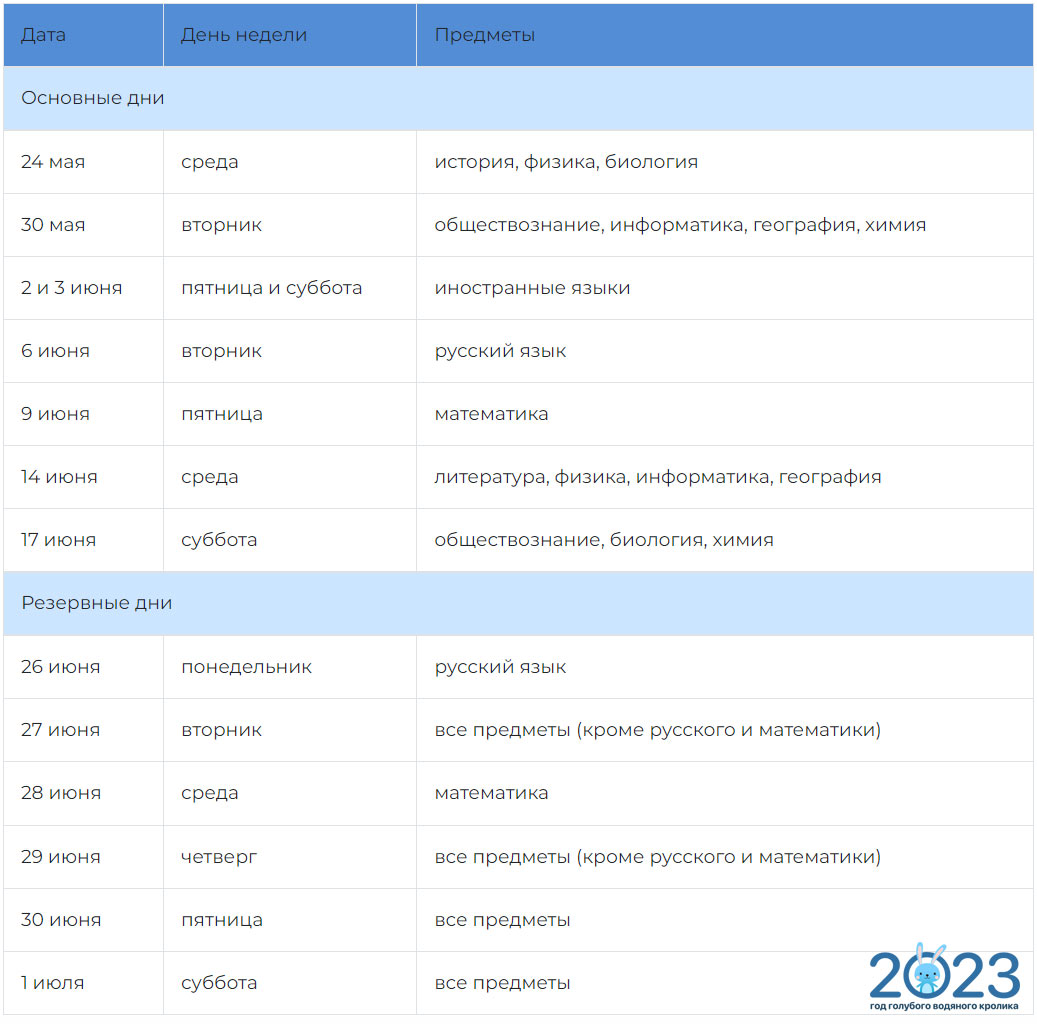 